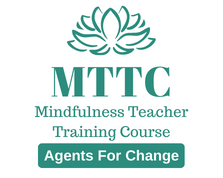 October 2023 – October 2024REGISTRATION FORM FOR Mindfulness Teachers Training CoursePLEASE COMPLETE FORM.  YOU CAN COPY (CTRL C ON KEYBOARD) AND SEND AS DIRECT EMAIL TO:  MTTCglobal@gmail.comNAME_______________________________________________________________________________ADDRESS_______________________________________________________________________________________________________________________________________________________________TELEPHONE _____________             AGE_____    GENDER_______OCCUPATION (PLEASE WRITE AROUND 40 TO 100 WORDS SUMMARY OF YOUR WORK/STUDIES/COMMITMENTS/TRAINING/SERVICE. PLEASE WRITE YOUR INTENTIONS AND REASONS FOR JOINING THE MTTC (From 50 – MAXIMUM 100 WORDS)PLEASE WRITE ANY PRIOR EXPERIENCE WITH MINDFULNESS.  PLEASE STATE BRIEFLY WHERE AND WHEN.RETREATSCOURSESCLASSESYOGATAI CHITHE ARTSMONASTERIESPILGRIMAGES, alone or with othersWELLBEING PROGRAMMESMIND-BODY TRAININGNATUREOTHERDO YOU HAVE ANY PRIMARY AREAS OF INTEREST TO TEACH MINDFULNESS?FOR EXAMPLEANIMALSCHARITIESCHILDRENEDUCATIONELDERLYHOSPITALSINSITUTIONSOFFICESOUTDOORSPEOPLE OF FAITHPRISONSWEEKLY CLASSES OR COURSESWELLBEING CENTRESOTHER.PLEASE WRITE ANY AREAS OF INTEREST AND APPLICATION OF MINDFULNESS IN THESE AREAS.CAN YOUR CURRENT EDUCATION, TRAINING, SKILLS, WORK EXPERIENCE SUPPORT YOUR ROLE AS A MINDFULNESS TEACHER/ARE YOU TAKING ANY MEDICATION FOR PHYSICAL OR MENTAL HEALTH ISSUES WHICH IMPACTS UPON YOUR CAPACITY FOR MINDFULNESS?MAIN LANGUAGE SPOKEN____________________IS ENGLISH UNDERSTOOD?_________WHO TO CONTACT IN CASE OF EMERGENCY. PARENT, SON, DAUGHTER, PARTNER, FRIEND? (TYPE NAME AND PHONE NUMBER).PLEASE LET US KNOW HOW YOU FOUND OUT ABOUT THIS COURSE?Word of Mouth/Website/Facebook/Email/Retreat Centre/Flyer?I AGREE TO TAKE FULL RESPONSIBILITY FOR MYSELF DURING THE MTTC. I AGREE TO OBSERVE THE GUIDELINES AND INSTRUCTIONS THROUGHOUT THE DURATION OF THE COURSE.THE COURSE OFFERS A NUTRITIOUS VEGETARIAN DIET. WE ARE UNABLE TO OFFER SPECIAL DIETS FOR INDIVIDUALS. PLEASE ADD ANY FURTHER USEFUL INFORMATION FOR THE TEACHERS. THANK YOU EMAILING YOUR REGISTRATION FORMTHANK YOU,CHRISTOPHER TITMUSSNSHORNA DAVIS